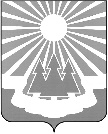 			Администрация				муниципального образования                        «Светогорское городское поселение» Выборгского района Ленинградской областиПОСТАНОВЛЕНИЕВ целях осуществления муниципального жилищного контроля, в соответствии со статьей 20 Жилищного кодекса Российской Федерации, Федеральным законом от 06.10.2003 №131-ФЗ «Об общих принципах организации местного самоуправления в Российской Федерации», Федеральным законом от 26 декабря 2008 года №294-ФЗ «О защите прав юридических лиц 
и индивидуальных предпринимателей при осуществлении муниципального контроля (надзора) 
и муниципального контроля», законом Ленинградской области от 02.07.2013 №49-оз 
«О муниципальном жилищном контроле на территории Ленинградской области и взаимодействии органов муниципального жилищного контроля с органами муниципального жилищного надзора в Ленинградской области», администрация муниципального образования «Светогорское городское поселение» Выборгского района Ленинградской области,П О С Т А Н О В Л Я Е Т:Внести в «Административный регламент муниципальной функции осуществления муниципального жилищного контроля на территории МО «Светогорское городское поселение» следующие изменения:- подпункт 2) пункта 1.6.1. изложить в следующей редакции:       «2) беспрепятственно по предъявлении служебного удостоверения и копии распоряжения руководителя соответственно органа муниципального жилищного контроля о назначении проверки посещать территорию и расположенные на ней многоквартирные дома, наемные дома социального использования, помещения общего пользования в многоквартирных домах; 
с согласия собственников помещений в многоквартирном доме, нанимателей жилых помещений по договорам социального найма, нанимателей жилых помещений по договорам найма жилых помещений жилищного фонда социального использования посещать такие помещения 
в многоквартирном доме и проводить их обследования; проводить исследования, испытания, расследования, экспертизы и другие мероприятия по контролю, проверять соблюдение наймодателями жилых помещений в наемных домах социального использования обязательных требований к наймодателям и нанимателям жилых помещений в таких домах, к заключению 
и исполнению договоров найма жилых помещений жилищного фонда социального использования и договоров найма жилых помещений, соблюдение лицами, предусмотренными 
в соответствии с частью 2 статьи 91.18 Жилищного Кодекса, требований к представлению документов, подтверждающих сведения, необходимые для учета в муниципальном реестре наемных домов социального использования; проверять соответствие устава товарищества собственников жилья, жилищного, жилищно-строительного или иного специализированного потребительского кооператива, внесенных в устав такого товарищества или такого кооператива изменений требованиям законодательства Российской Федерации; по заявлениям собственников помещений в многоквартирном доме проверять правомерность принятия общим собранием собственников помещений в многоквартирном доме решения о создании товарищества собственников жилья, правомерность избрания общим собранием членов товарищества собственников жилья, жилищного, жилищно-строительного или иного специализированного потребительского кооператива правления товарищества собственников жилья, жилищного, жилищно-строительного или иного специализированного потребительского кооператива, правомерность избрания общим собранием членов товарищества собственников жилья или правлением товарищества собственников жилья председателя правления такого товарищества, правомерность избрания правлением жилищного, жилищно-строительного или иного специализированного потребительского кооператива председателя правления такого кооператива, правомерность принятия общим собранием собственников помещений 
в многоквартирном доме решения о выборе управляющей организации в целях заключения с ней договора управления многоквартирным домом в соответствии со статьей 162 Жилищного Кодекса, правомерность утверждения условий этого договора и его заключения, правомерность заключения с управляющей организацией договора оказания услуг и (или) выполнения работ по содержанию и ремонту общего имущества в многоквартирном доме, правомерность заключения с указанными в части 1 статьи 164 Жилищного Кодекса лицами договоров оказания услуг по содержанию и (или) выполнению работ по ремонту общего имущества в многоквартирном доме, правомерность утверждения условий данных договоров;     - подпункт 3) пункта 1.6.1. изложить в следующей редакции:     «3) выдавать предписания о прекращении нарушений обязательных требований, об устранении выявленных нарушений, о проведении мероприятий по обеспечению соблюдения обязательных требований, в том числе об устранении в шестимесячный срок со дня направления такого предписания несоответствия устава товарищества собственников жилья, жилищного, жилищно-строительного или иного специализированного потребительского кооператива, внесенных в устав изменений обязательным требованиям»;- пункт 1.6.2. дополнить подпунктом 9) следующего содержания:«9) знакомить руководителя, иное должностное лицо или уполномоченного представителя юридического лица, индивидуального предпринимателя, его уполномоченного представителя 
с документами и (или) информацией, полученными	в рамках межведомственного информационного взаимодействия»;- пункт 1.7.1. дополнить абзацами следующего содержания:«- знакомиться с документами и (или) информацией, полученными органами муниципального контроля в рамках межведомственного информационного взаимодействия от иных государственных органов, органов местного самоуправления либо подведомственных государственным органам или органам местного самоуправления организаций, в распоряжении которых находятся эти документы и (или) информация; - представлять документы и (или) информацию, запрашиваемые в рамках межведомственного информационного взаимодействия в орган муниципального контроля по собственной инициативе»; - пункт 2.3. изложить в следующей редакции:«2.3.1. Срок исполнения муниципальной функции не может превышать 33 рабочих дня. Плановые проверки соблюдения обязательных требований проводятся в сроки, предусмотренные ежегодным Планом проведения плановых проверок.Срок исполнения административных процедур в рамках исполнения муниципальной функции:срок принятия решения о проведении мероприятий по контролю в отношении жилого помещения (жилых помещений) и организации их проведения не может превышать 10 рабочих дней (п. 3.4.1. Регламента):срок принятия решения о проведении проверки не может превышать 5 рабочих дней. срок выполнения административного действия по подготовке к проведению проверки 
не может превышать 5 рабочих дней со дня издания распоряжения о проведении проверки.Общий срок проведения плановой документарной проверки составляет не более 20 рабочих дней.Общий срок проведения плановой выездной проверки составляет не более 20 рабочих дней. При этом в отношении одного субъекта малого предпринимательства общий срок проведения плановых выездных проверок не может превышать 50 часов для малого предприятия и 15 часов для микропредприятия в год. В исключительных случаях, связанных с необходимостью проведения сложных и(или) длительных исследований, испытаний, специальных экспертиз и расследований на основании мотивированных предложений должностных лиц, проводящих выездную плановую проверку, срок проведения выездной плановой проверки может быть продлен, но не более чем на 20 рабочих дней, в отношении малых предприятий не более чем на 50 часов, микропредприятий не более чем на 15 часов.Общий срок проведения внеплановой документарной проверки составляет не более 20 рабочих дней.Общий срок проведения внеплановой выездной проверки составляет не более 20 рабочих дней;срок для принятия по результатам проверки мер, предусмотренных законодательством Российской Федерации, по пресечению и (или) устранению выявленных нарушений обязательных требований составляет 3 рабочих дня (п. 3.4.3. Регламента)»;     - подпункт «б» пункта 3.2. исключить;     - подпункты 18) и 19) пункта 3.8.6. изложить в следующей редакции:«18) документы, подтверждающие уведомления собственников помещений о проведении общего собрания;19) документы, подтверждающие. вручение уведомления каждому собственнику помещения о проведении общего собрания собственников помещений в многоквартирном доме»;- пункт 3.8.8. дополнить подпунктами 6), 7) следующего содержания:«6) требовать от юридического лица, индивидуального предпринимателя представления документов и (или) информации, включая разрешительные документы, имеющиеся 
в распоряжении иных государственных органов, органов местного самоуправления либо подведомственных государственным органам или органам местного самоуправления организаций, включенные в определенный Правительством Российской Федерации перечень»;7) требовать от юридического лица, индивидуального предпринимателя представления документов, информации до даты начала проведения проверки. Орган муниципального контроля после принятия распоряжения или приказа о проведении проверки вправе запрашивать необходимые документы и (или) информацию в рамках межведомственного информационного взаимодействия»;- пункт 3.8.13 дополнить подпунктами «в» и «г» следующего содержания:«в) постановки на учет в муниципальном реестре наемных домов социального использования первого наемного дома социального использования, наймодателем жилых помещений в котором является лицо, деятельность которого подлежит проверке;г) установления или изменения нормативов потребления коммунальных ресурсов (коммунальных услуг)»;- пункт 3.8.16. изложить в следующей редакции:«3.8.16. Основаниями для проведения внеплановой проверки наряду с основаниями, указанными в части 2 статьи 10 Федерального закона от 26 декабря 2008 года № 294-ФЗ 
«О защите прав юридических лиц и индивидуальных предпринимателей при осуществлении государственного контроля (надзора) и муниципального контроля", являются поступления, 
в частности посредством системы, в орган муниципального жилищного контроля обращений 
и заявлений граждан, в том числе индивидуальных предпринимателей, юридических лиц, информации от органов государственной власти, органов местного самоуправления, выявление органом муниципального жилищного контроля в системе информации о фактах нарушения требований правил предоставления, приостановки и ограничения предоставления коммунальных услуг собственникам и пользователям помещений в многоквартирных домах и жилых домах, требований к порядку создания товарищества собственников жилья, жилищного, жилищно-строительного или иного специализированного потребительского кооператива, уставу товарищества собственников жилья, жилищного, жилищно-строительного или иного специализированного потребительского кооператива и порядку внесения изменений в устав такого товарищества или такого кооператива, порядку принятия собственниками помещений 
в многоквартирном доме решения о выборе юридического лица независимо от организационно правовой формы или индивидуального предпринимателя, осуществляющих деятельность по управлению многоквартирным домом (далее - управляющая организация), в целях заключения 
с управляющей организацией договора управления многоквартирным домом, решения 
о заключении с управляющей организацией договора оказания услуг и (или) выполнения работ по содержанию и ремонту общего имущества в многоквартирном доме, решения о заключении 
с указанными в части 1 статьи 164 Жилищного Кодекса лицами договоров оказания услуг по содержанию и (или) выполнению работ по ремонту общего имущества в многоквартирном доме, порядку утверждения условий этих договоров и их заключения, порядку содержания общего имущества собственников помещений в многоквартирном доме и осуществления текущего 
и капитального ремонта общего имущества в данном доме, о фактах нарушения требований порядка осуществления перепланировки и (или) переустройства помещений 
в многоквартирном доме, о фактах нарушения управляющей организацией обязательств, предусмотренных частью 2 статьи 162 Жилищного Кодекса, о фактах нарушения в области применения предельных (максимальных) индексов изменения размера вносимой гражданами платы за коммунальные услуги, о фактах необоснованности размера установленного норматива потребления коммунальных ресурсов (коммунальных услуг), нарушения требований к составу нормативов потребления коммунальных ресурсов (коммунальных услуг), несоблюдения условий и методов установления нормативов потребления коммунальных ресурсов (коммунальных услуг), нарушения правил содержания общего имущества в многоквартирном доме и правил изменения размера платы за содержание жилого помещения, о фактах нарушения наймодателями жилых помещений в наемных домах социального использования обязательных требований 
к наймодателям и нанимателям жилых помещений в таких домах, к заключению и исполнению договоров найма жилых помещений жилищного фонда социального использования и договоров найма жилых помещений, о фактах нарушения органами местного самоуправления, ресурсоснабжающими организациями, лицами, осуществляющими деятельность по управлению многоквартирными домами, гражданами требований к порядку размещения информации 
в системе»;- раздел 5 административного регламента изложить в следующей редакции:«V. Досудебный(внесудебный) порядок обжалования решений
и действий (бездействия) органа, предоставляющего муниципальную услугу (функции), а также
должностных лиц органа, предоставляющего муниципальную услугу (функции)5.1. Заявители имеют право на досудебное (внесудебное) обжалование решений 
и действий (бездействия) должностного лица, при предоставлении муниципальной услуги (функции) вышестоящему должностному лицу, а также в судебном порядке.5.2. Предметом обжалования являются неправомерные действия (бездействие) уполномоченного на предоставление муниципальной услуги (функции) должностного лица, 
а также принимаемые им решения при предоставлении муниципальной услуги (функции).Заявитель может обратиться с жалобой, в том числе в следующих случаях:нарушение срока регистрации запроса заявителя о предоставлении муниципальной услуги (функции);нарушение срока предоставления муниципальной услуги (функции);требование у заявителя документов, не предусмотренных нормативными правовыми актами Российской Федерации, нормативными правовыми актами субъектов Российской Федерации, муниципальными правовыми актами для предоставления муниципальной услуги (функции);отказ в приеме документов, предоставление которых предусмотрено нормативными правовыми актами Российской Федерации, нормативными правовыми актами субъектов Российской Федерации, муниципальными правовыми актами для предоставления муниципальной услуги (функции), у заявителя;отказ в предоставлении муниципальной услуги (функции), если основания отказа не предусмотрены федеральными законами и принятыми в соответствии с ними иными нормативными правовыми актами Российской Федерации, нормативными правовыми актами субъектов Российской Федерации, муниципальными правовыми актами;затребование с заявителя при предоставлении муниципальной услуги (функции) платы, не предусмотренной нормативными правовыми актами Российской Федерации, нормативными правовыми актами субъектов Российской Федерации, муниципальными правовыми актами;отказ органа, предоставляющего муниципальную услугу (функции), должностного лица органа, предоставляющего муниципальную услугу (функции), в исправлении допущенных опечаток и ошибок в выданных в результате предоставления муниципальной услуги (функции) документах либо нарушение установленного срока таких исправлений.Жалоба подается:при личной явке:в ОМСУ;в филиалы, отделы, удаленные рабочие места ГБУ ЛО «МФЦ»;без личной явки:почтовым отправлением в ОМСУ;в электронной форме через личный кабинет заявителя на ПГУ/ ЕПГУ;по электронной почте в ОМСУ.Жалобы на решения, принятые руководителем органа, предоставляющего муниципальную услугу (функции), подаются в вышестоящий орган (при его наличии) либо 
в случае его отсутствия рассматриваются непосредственно руководителем органа, предоставляющего муниципальную услугу (функции), в соответствии с пунктом 1 статьи 11.2 Федерального закона от 27 июля 2010 г. № 210-ФЗ «Об организации предоставления государственных и муниципальных услуг».Основанием для начала процедуры досудебного (внесудебного) обжалования является подача заявителем жалобы, соответствующей требованиям части 5 статьи 11.2 Федерального закона № 210-ФЗ.В письменной жалобе в обязательном порядке указывается:наименование органа, предоставляющего муниципальную услугу (функции), должностного лица органа, предоставляющего муниципальную услугу (функции), либо муниципального служащего, решения и действия (бездействие) которого обжалуются;фамилию, имя, отчество (последнее - при наличии), сведения о месте жительства заявителя - физического лица либо наименование, сведения о месте нахождения заявителя - юридического лица, а также номер (номера) контактного телефона, адрес (адреса) электронной почты (при наличии) и почтовый адрес, по которым должен быть направлен ответ заявителю;- сведения об обжалуемых решениях и действиях (бездействии) органа, предоставляющего муниципальную услугу, должностного лица органа, предоставляющего муниципальную услугу;- доводы, на основании которых заявитель не согласен с решением и действием (бездействием) органа, предоставляющего муниципальную услугу (функции), должностного лица органа, предоставляющего муниципальную услугу (функции), либо муниципального служащего. Заявителем могут быть представлены документы (при наличии), подтверждающие доводы заявителя, либо их копии.Заявитель имеет право на получение информации и документов, необходимых для составления и обоснования жалобы в случаях, установленных статьей 11.1 Федерального закона № 210-ФЗ, при условии, что это не затрагивает права, свободы и законные интересы других лиц, и, если указанные информация и документы не содержат сведений, составляющих государственную или иную охраняемую тайну.Жалоба, поступившая в орган, предоставляющий муниципальную услугу (функции), подлежит рассмотрению должностным лицом, наделенным полномочиями по рассмотрению жалоб, в течение 15 (пятнадцати) рабочих дней со дня ее регистрации, а в случае обжалования отказа органа, предоставляющего муниципальную услугу (функции), должностного лица органа, предоставляющего муниципальную услугу (функции), в приеме документов у заявителя либо в исправлении допущенных опечаток и ошибок или в случае обжалования нарушения установленного срока таких исправлений - в течение 5 (пяти) рабочих дней со дня ее регистрации.По результатам рассмотрения жалобы орган, предоставляющий муниципальную услугу (функцию), принимает одно из следующих решений:1) удовлетворяет жалобу, в том числе в форме отмены принятого решения, исправления допущенных органом, предоставляющим муниципальную услугу (функции), опечаток и ошибок в выданных в результате предоставления муниципальной услуги (функции) документах, возврата заявителю денежных средств, взимание которых не предусмотрено нормативными правовыми актами Российской Федерации, нормативными правовыми актами субъектов Российской Федерации, муниципальными правовыми актами, а также в иных формах;2) отказывает в удовлетворении жалобы.Не позднее дня, следующего за днем принятия решения по результатам рассмотрения жалобы, заявителю в письменной форме и по желанию заявителя в электронной форме направляется мотивированный ответ о результатах рассмотрения жалобы.В случае установления в ходе или по результатам рассмотрения жалобы признаков состава административного правонарушения или преступления должностное лицо, наделенное полномочиями по рассмотрению жалоб, незамедлительно направляет имеющиеся материалы 
в органы прокуратуры»;2. Разместить настоящее постановление на официальном сайте муниципального образования «Светогорское городское поселение» Выборгского района Ленинградской области, опубликовать в газете «Вуокса».3. Контроль за исполнением настоящего постановления возложить на заместителя главы администрации А.А. Ренжина.Глав администрации						                         С.В. ДавыдовИсполнитель: Андреева Л.А.Согласовано: Ренжин А.А.               Цурко А.А.   Разослано: в дело, ОУИ ОГХ, регистр НПА, сайт МО, пресс-центр «Вуокса»    27.02.2019№86О внесении изменений в постановление администрации от 23.01.2019г № 39 «Об утверждении административного регламента муниципальной функции осуществления муниципального жилищного контроля на территории 
МО «Светогорское городское поселение»О внесении изменений в постановление администрации от 23.01.2019г № 39 «Об утверждении административного регламента муниципальной функции осуществления муниципального жилищного контроля на территории 
МО «Светогорское городское поселение»О внесении изменений в постановление администрации от 23.01.2019г № 39 «Об утверждении административного регламента муниципальной функции осуществления муниципального жилищного контроля на территории 
МО «Светогорское городское поселение»О внесении изменений в постановление администрации от 23.01.2019г № 39 «Об утверждении административного регламента муниципальной функции осуществления муниципального жилищного контроля на территории 
МО «Светогорское городское поселение»